Pressemitteilung                       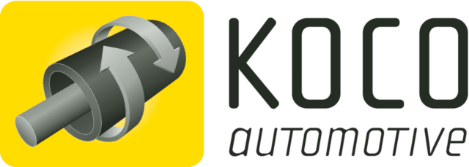 Dauchingen, 17.09.2018Langfassung:KOCO automotive stellt neuen Geschäftsführer fürs Familienunternehmen vorNachfolge gesichertDr. Gerrit Kocherscheidt (44) ist seit Januar 2018 neuer Geschäftsführer der KOCO automotive GmbH. Der studierte Physiker übernimmt damit die im Jahr 2013 gegründete Schwestergesellschaft der KOCO MOTION GmbH. Beide Unternehmen sind in Dauchingen angesiedelt. Nach dem Studium der Physik an der TU Karlsruhe hat Dr. Kocherscheidt an der Universität Dortmund in der Halbleiterspektroskopie promoviert. Als Spezialist der optischen Messtechnik stieg er im Jahr 2003 bei der DIOPTIC GmbH ins Berufsleben ein. Es folgten ab 2007 fünf Jahre Tätigkeit als Entwicklungsprojektleiter bei der Sirona Dental Systems GmbH. Anschließend hat Gerrit Kocherscheidt ab 2012 als Entwicklungsleiter in der Roche Diagnostics GmbH große internationale und fachübergreifende Entwicklungsprojekte geleitet. Dabei hatte er die Verantwortung für die Entwicklung von diagnostischen Systemen. Häufig arbeitete er dabei mit indischen, ungarischen und US-amerikanischen Partnern zusammen. Herr Kocherscheidt hat sich damit eine starke Führungskompetenz erarbeitet und kennt sich heute bestens mit Entwicklungsprozessen und dem Produktlebenszyklus-Management im stark regulierten Umfeld aus. „Unsere ohnehin schon starke Unterstützung in den Entwicklungsprojekten unserer Kunden werden wir durch meinen Hintergrund weiter ausbauen. Mein Fokus liegt zudem auf der Qualifizierung unserer Mitarbeiter im KOCO automotive Team, um uns gemeinsam fit zu machen für die wachsenden Anforderungen unserer Kunden“, beschreibt Dr. Kocherscheidt seine Ziele.Dazu möchte der neue Geschäftsführer zunächst mit seinem Team die bestehenden Produkte und Dienstleistungen stärker vermarkten und weitere Anwendungen für diese Produkte erarbeiten. „Im Fahrwasser eines gesunden Wachstums basierend auf Kundenstamm, Produkten und Dienstleistungen soll die Belegschaft ausgebaut werden“, sagt der Geschäftsführer. Gleichzeitig sollen natürlich auch die Weichen für eine Nachfolgeregelung des gegenwärtigen Geschäftsführers, Firmengründers und Vaters Gerhard Kocherscheidt gestellt werden. „An meiner neuen Tätigkeit für die KOCO automotive reizt mich besonders, dass ich viele Dinge direkt umsetzen und damit sehr gezielt die Zukunft des Unternehmens mitgestalten kann“, freut sich Gerrit Kocherscheidt. Bis Ende 2018 arbeitet er übergangshalber noch jeweils zur Hälfte für Roche Diagnostics und KOCO automotive, bevor er dann 2019 voll ins Familienunternehmen einsteigen wird.Bilder:GF-Koco-automotive1.jpg: Dr. Gerrit Kocherscheidt ist neuer Geschäftsführer der KOCO automotive GmbH in Dauchingen.GF-Koco-automotive2.jpg: Geschäftsführer und Firmengründer von KOCO MOTION, Gerhardt Kocherscheidt (l.) mit seinem Sohn Dr. Gerrit Kocherscheidt, neuer Geschäftsführer der KOCO automotive GmbH, beide in Dauchingen.GF-Koco-automotive3.jpg: Drei Geschäftsführer – ein Ziel: Wachstum und die Anforderungen der Kunden erfüllen. v. l.: Dr. Gerrit Kocherscheidt, GF KOCO automotive GmbH; Olaf Kämmerling, GF der KOCO MOTION GmbH und Gerhard Kocherscheidt, Firmengründer und GF KOCO MOTION Kontakt:KOCO automotive GmbH, Niedereschacher Str. 52, 78083 DauchingenTel.: 07720 / 995 164-0, Fax: 07720 / 995 164-9E-Mail: info@kocoautomotive.de, Web: http://www.kocoautomotive.deBei Veröffentlichung erbitten wir je ein Belegexemplar.----------------------------------------------------------------------------------------------------------------------------------------------------Presse Service Büro GbR, Strogenstraße 16, 85465 Langenpreising, Tel.: +49 8762 7377 532
Fax: +49 8762 7377 533, E-Mail: angela.struck@presseservicebuero.de, www.presseservicebuero.de 